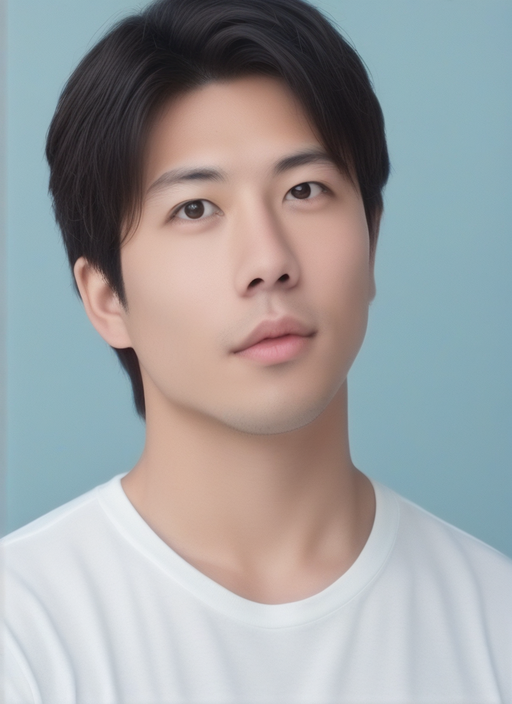  김 정 태 김 정 태(1993.5.17)(1993.5.17)(1993.5.17)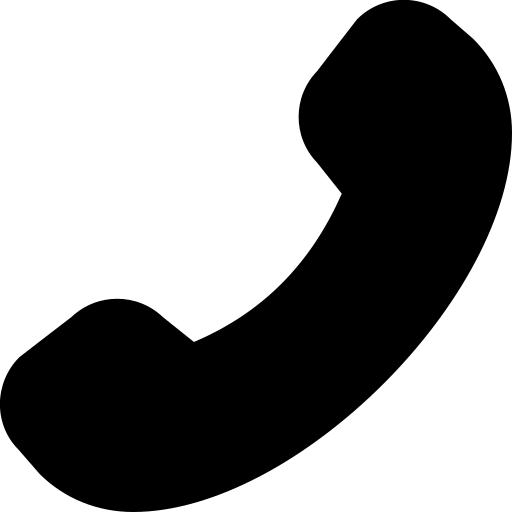 010-1234-5678 010-1234-5678 010-1234-5678 010-1234-5678 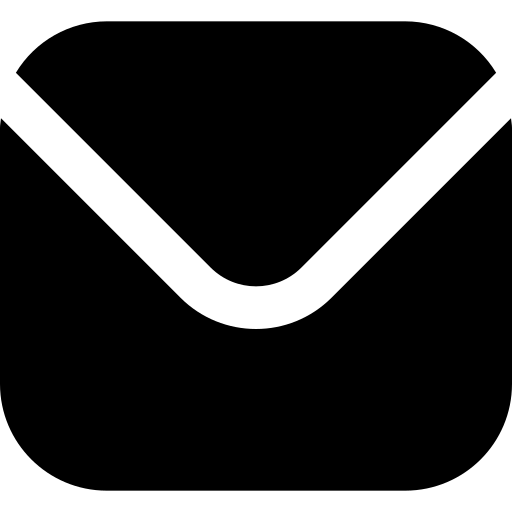 gongform@gmail.comgongform@gmail.comgongform@gmail.comgongform@gmail.com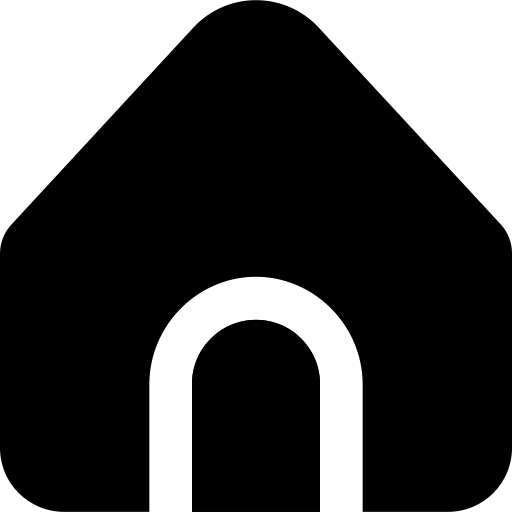 htttp://gongform.com htttp://gongform.com htttp://gongform.com htttp://gongform.com 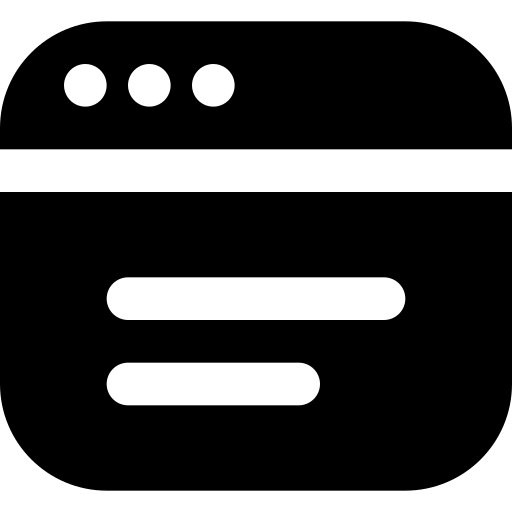 htttp://blog.gongform.nethtttp://blog.gongform.nethtttp://blog.gongform.nethtttp://blog.gongform.netOBJECTIVE  저는 7년차 웹개발자로 다양한 프로젝트를 수행해온 경험을 바탕으로 귀사에 지원하게 되었습니다.  첫 번째 직장에서는 줄곧 온라인 커머스 웹사이트 개발을 담당했으며, 당시에는 기본적인 개념과 기술을 습득하는 데 중점을 두었습니다. 이후 다른 프로젝트에서는 모바일 앱의 개발을 담당했으며, 웹 개발과 다른 개발 환경과 기술들을 터득할 수 있었습니다. 때문에 현재는 HTML, CSS, JavaScript, Java, Python 등 다양한 프로그래밍 언어와 프레임워크를 능숙하게 사용할 수 있습니다. 또한 블로그를 통해 오픈소스를 제공하고 있으며, 전자책도 출간한 경험이 있습니다. 이러한 취미와 경험을 통해 개발 지식을 공유하고, 다른 개발자들과 소통하여 트랜드에 빠르게 대응할 수 있도록 노력하고 있습니다. 이러한 경험을 바탕으로 귀사의 웹 서비스 개발에 참여하고 싶고 개발 문화에 적극적으로 참여하여 회사 발전에 기여하고 싶습니다. 저는 7년차 웹개발자로 다양한 프로젝트를 수행해온 경험을 바탕으로 귀사에 지원하게 되었습니다.  첫 번째 직장에서는 줄곧 온라인 커머스 웹사이트 개발을 담당했으며, 당시에는 기본적인 개념과 기술을 습득하는 데 중점을 두었습니다. 이후 다른 프로젝트에서는 모바일 앱의 개발을 담당했으며, 웹 개발과 다른 개발 환경과 기술들을 터득할 수 있었습니다. 때문에 현재는 HTML, CSS, JavaScript, Java, Python 등 다양한 프로그래밍 언어와 프레임워크를 능숙하게 사용할 수 있습니다. 또한 블로그를 통해 오픈소스를 제공하고 있으며, 전자책도 출간한 경험이 있습니다. 이러한 취미와 경험을 통해 개발 지식을 공유하고, 다른 개발자들과 소통하여 트랜드에 빠르게 대응할 수 있도록 노력하고 있습니다. 이러한 경험을 바탕으로 귀사의 웹 서비스 개발에 참여하고 싶고 개발 문화에 적극적으로 참여하여 회사 발전에 기여하고 싶습니다. 저는 7년차 웹개발자로 다양한 프로젝트를 수행해온 경험을 바탕으로 귀사에 지원하게 되었습니다.  첫 번째 직장에서는 줄곧 온라인 커머스 웹사이트 개발을 담당했으며, 당시에는 기본적인 개념과 기술을 습득하는 데 중점을 두었습니다. 이후 다른 프로젝트에서는 모바일 앱의 개발을 담당했으며, 웹 개발과 다른 개발 환경과 기술들을 터득할 수 있었습니다. 때문에 현재는 HTML, CSS, JavaScript, Java, Python 등 다양한 프로그래밍 언어와 프레임워크를 능숙하게 사용할 수 있습니다. 또한 블로그를 통해 오픈소스를 제공하고 있으며, 전자책도 출간한 경험이 있습니다. 이러한 취미와 경험을 통해 개발 지식을 공유하고, 다른 개발자들과 소통하여 트랜드에 빠르게 대응할 수 있도록 노력하고 있습니다. 이러한 경험을 바탕으로 귀사의 웹 서비스 개발에 참여하고 싶고 개발 문화에 적극적으로 참여하여 회사 발전에 기여하고 싶습니다. 저는 7년차 웹개발자로 다양한 프로젝트를 수행해온 경험을 바탕으로 귀사에 지원하게 되었습니다.  첫 번째 직장에서는 줄곧 온라인 커머스 웹사이트 개발을 담당했으며, 당시에는 기본적인 개념과 기술을 습득하는 데 중점을 두었습니다. 이후 다른 프로젝트에서는 모바일 앱의 개발을 담당했으며, 웹 개발과 다른 개발 환경과 기술들을 터득할 수 있었습니다. 때문에 현재는 HTML, CSS, JavaScript, Java, Python 등 다양한 프로그래밍 언어와 프레임워크를 능숙하게 사용할 수 있습니다. 또한 블로그를 통해 오픈소스를 제공하고 있으며, 전자책도 출간한 경험이 있습니다. 이러한 취미와 경험을 통해 개발 지식을 공유하고, 다른 개발자들과 소통하여 트랜드에 빠르게 대응할 수 있도록 노력하고 있습니다. 이러한 경험을 바탕으로 귀사의 웹 서비스 개발에 참여하고 싶고 개발 문화에 적극적으로 참여하여 회사 발전에 기여하고 싶습니다. 저는 7년차 웹개발자로 다양한 프로젝트를 수행해온 경험을 바탕으로 귀사에 지원하게 되었습니다.  첫 번째 직장에서는 줄곧 온라인 커머스 웹사이트 개발을 담당했으며, 당시에는 기본적인 개념과 기술을 습득하는 데 중점을 두었습니다. 이후 다른 프로젝트에서는 모바일 앱의 개발을 담당했으며, 웹 개발과 다른 개발 환경과 기술들을 터득할 수 있었습니다. 때문에 현재는 HTML, CSS, JavaScript, Java, Python 등 다양한 프로그래밍 언어와 프레임워크를 능숙하게 사용할 수 있습니다. 또한 블로그를 통해 오픈소스를 제공하고 있으며, 전자책도 출간한 경험이 있습니다. 이러한 취미와 경험을 통해 개발 지식을 공유하고, 다른 개발자들과 소통하여 트랜드에 빠르게 대응할 수 있도록 노력하고 있습니다. 이러한 경험을 바탕으로 귀사의 웹 서비스 개발에 참여하고 싶고 개발 문화에 적극적으로 참여하여 회사 발전에 기여하고 싶습니다. 저는 7년차 웹개발자로 다양한 프로젝트를 수행해온 경험을 바탕으로 귀사에 지원하게 되었습니다.  첫 번째 직장에서는 줄곧 온라인 커머스 웹사이트 개발을 담당했으며, 당시에는 기본적인 개념과 기술을 습득하는 데 중점을 두었습니다. 이후 다른 프로젝트에서는 모바일 앱의 개발을 담당했으며, 웹 개발과 다른 개발 환경과 기술들을 터득할 수 있었습니다. 때문에 현재는 HTML, CSS, JavaScript, Java, Python 등 다양한 프로그래밍 언어와 프레임워크를 능숙하게 사용할 수 있습니다. 또한 블로그를 통해 오픈소스를 제공하고 있으며, 전자책도 출간한 경험이 있습니다. 이러한 취미와 경험을 통해 개발 지식을 공유하고, 다른 개발자들과 소통하여 트랜드에 빠르게 대응할 수 있도록 노력하고 있습니다. 이러한 경험을 바탕으로 귀사의 웹 서비스 개발에 참여하고 싶고 개발 문화에 적극적으로 참여하여 회사 발전에 기여하고 싶습니다. 저는 7년차 웹개발자로 다양한 프로젝트를 수행해온 경험을 바탕으로 귀사에 지원하게 되었습니다.  첫 번째 직장에서는 줄곧 온라인 커머스 웹사이트 개발을 담당했으며, 당시에는 기본적인 개념과 기술을 습득하는 데 중점을 두었습니다. 이후 다른 프로젝트에서는 모바일 앱의 개발을 담당했으며, 웹 개발과 다른 개발 환경과 기술들을 터득할 수 있었습니다. 때문에 현재는 HTML, CSS, JavaScript, Java, Python 등 다양한 프로그래밍 언어와 프레임워크를 능숙하게 사용할 수 있습니다. 또한 블로그를 통해 오픈소스를 제공하고 있으며, 전자책도 출간한 경험이 있습니다. 이러한 취미와 경험을 통해 개발 지식을 공유하고, 다른 개발자들과 소통하여 트랜드에 빠르게 대응할 수 있도록 노력하고 있습니다. 이러한 경험을 바탕으로 귀사의 웹 서비스 개발에 참여하고 싶고 개발 문화에 적극적으로 참여하여 회사 발전에 기여하고 싶습니다. 저는 7년차 웹개발자로 다양한 프로젝트를 수행해온 경험을 바탕으로 귀사에 지원하게 되었습니다.  첫 번째 직장에서는 줄곧 온라인 커머스 웹사이트 개발을 담당했으며, 당시에는 기본적인 개념과 기술을 습득하는 데 중점을 두었습니다. 이후 다른 프로젝트에서는 모바일 앱의 개발을 담당했으며, 웹 개발과 다른 개발 환경과 기술들을 터득할 수 있었습니다. 때문에 현재는 HTML, CSS, JavaScript, Java, Python 등 다양한 프로그래밍 언어와 프레임워크를 능숙하게 사용할 수 있습니다. 또한 블로그를 통해 오픈소스를 제공하고 있으며, 전자책도 출간한 경험이 있습니다. 이러한 취미와 경험을 통해 개발 지식을 공유하고, 다른 개발자들과 소통하여 트랜드에 빠르게 대응할 수 있도록 노력하고 있습니다. 이러한 경험을 바탕으로 귀사의 웹 서비스 개발에 참여하고 싶고 개발 문화에 적극적으로 참여하여 회사 발전에 기여하고 싶습니다. 저는 7년차 웹개발자로 다양한 프로젝트를 수행해온 경험을 바탕으로 귀사에 지원하게 되었습니다.  첫 번째 직장에서는 줄곧 온라인 커머스 웹사이트 개발을 담당했으며, 당시에는 기본적인 개념과 기술을 습득하는 데 중점을 두었습니다. 이후 다른 프로젝트에서는 모바일 앱의 개발을 담당했으며, 웹 개발과 다른 개발 환경과 기술들을 터득할 수 있었습니다. 때문에 현재는 HTML, CSS, JavaScript, Java, Python 등 다양한 프로그래밍 언어와 프레임워크를 능숙하게 사용할 수 있습니다. 또한 블로그를 통해 오픈소스를 제공하고 있으며, 전자책도 출간한 경험이 있습니다. 이러한 취미와 경험을 통해 개발 지식을 공유하고, 다른 개발자들과 소통하여 트랜드에 빠르게 대응할 수 있도록 노력하고 있습니다. 이러한 경험을 바탕으로 귀사의 웹 서비스 개발에 참여하고 싶고 개발 문화에 적극적으로 참여하여 회사 발전에 기여하고 싶습니다. 저는 7년차 웹개발자로 다양한 프로젝트를 수행해온 경험을 바탕으로 귀사에 지원하게 되었습니다.  첫 번째 직장에서는 줄곧 온라인 커머스 웹사이트 개발을 담당했으며, 당시에는 기본적인 개념과 기술을 습득하는 데 중점을 두었습니다. 이후 다른 프로젝트에서는 모바일 앱의 개발을 담당했으며, 웹 개발과 다른 개발 환경과 기술들을 터득할 수 있었습니다. 때문에 현재는 HTML, CSS, JavaScript, Java, Python 등 다양한 프로그래밍 언어와 프레임워크를 능숙하게 사용할 수 있습니다. 또한 블로그를 통해 오픈소스를 제공하고 있으며, 전자책도 출간한 경험이 있습니다. 이러한 취미와 경험을 통해 개발 지식을 공유하고, 다른 개발자들과 소통하여 트랜드에 빠르게 대응할 수 있도록 노력하고 있습니다. 이러한 경험을 바탕으로 귀사의 웹 서비스 개발에 참여하고 싶고 개발 문화에 적극적으로 참여하여 회사 발전에 기여하고 싶습니다.SKILLSFront-End· JavaScript· JavaScript· JavaScript· CSS· Angular.js v1Front-End· HTML5 · HTML5 · HTML5 · React.js· PythonBack-End· Java · Java · Java · Node.js· Spring FrameworkBack-End· RESTful API· RESTful API· RESTful API· nginX· AWSDatabase· MySQL· MySQL· MySQL· PostgreSQL· MongoDBDatabase· MS-SQL· MS-SQL· MS-SQLetc· UBUNTU· UBUNTU· UBUNTU· Git / GitHub· Subversion Career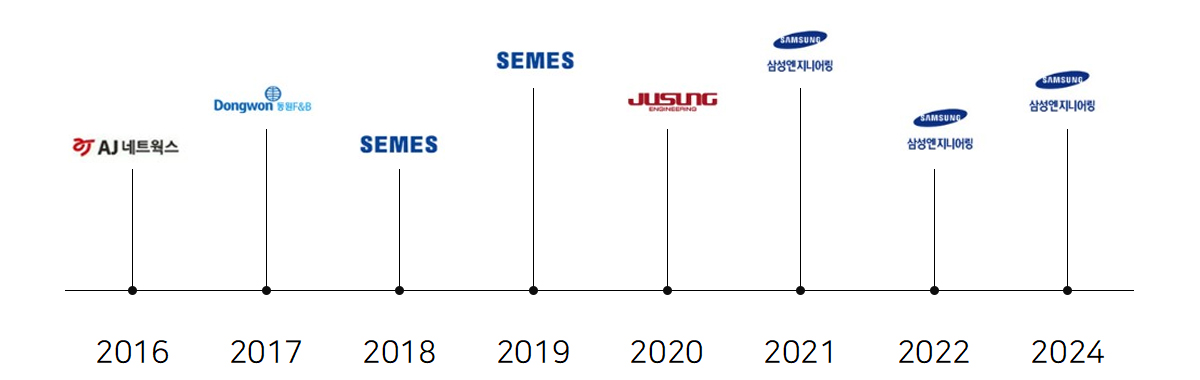 